Soziale Medien In dieser Unterrichtsstunde setzte du dich mit der Nutzung von sozialen Medien auseinander und vergleichst deine Nutzung mit der deiner Mitschüler:innen . Außerdem beschäftigst du dich mit dem Gebrauch von sozialen Medien in Deutschland und den Niederlanden.  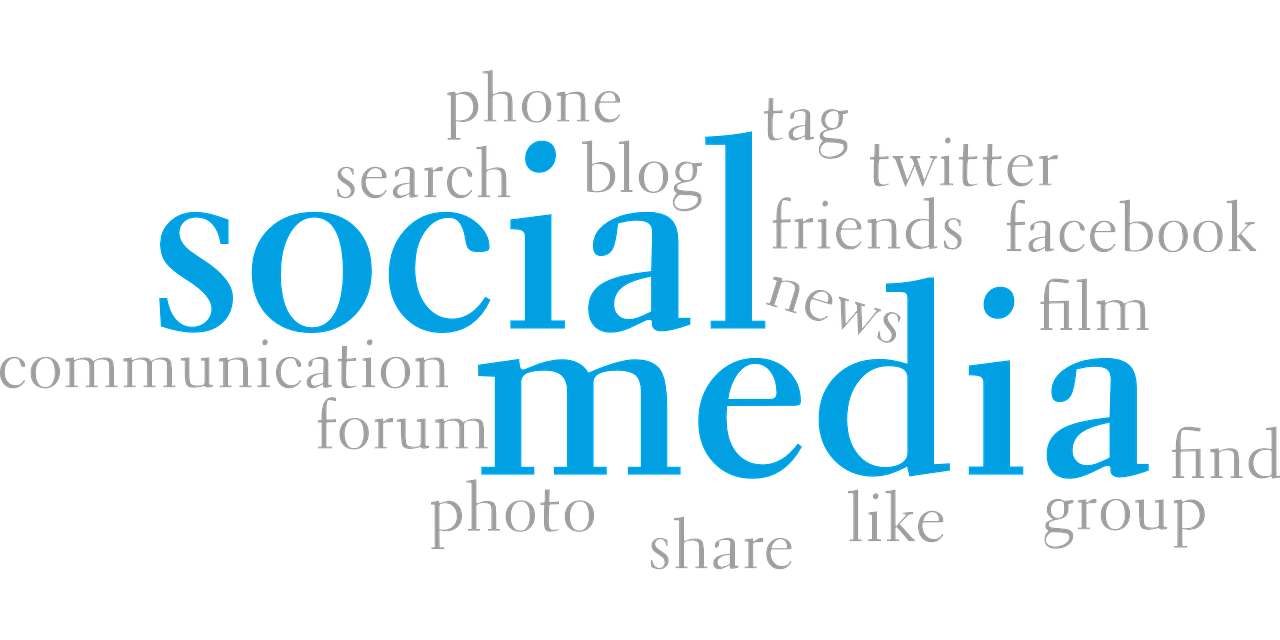 Nach dieser Stundekannst du deinen eigenen Gebrauch von sozialen Medien benennen.kannst du die Nutzung sozialer Medien der Deutschen und der Niederländer benennen und analysieren.kannst du Ergebnisse von unterschiedlichen Studien miteinander vergleichenAufgabe 1

Lies die Artikel zur Mediennutzung in Deutschland und den Niederlanden und vergleiche die Mediennutzung in den beiden Ländern miteinander. Wo siehst du Unterschiede, wo Gemeinsamkeiten?Onlinestudie 2019: Mehr als 50 Millionen Menschen täglich onlineGebruik Facebook keldert onder jongerenHast du Ideen oder Mutmaßungen was Gründe für etwaige Unterschiede oder Gemeinsamkeiten sein könnten?Vergleiche die Daten aus den Artikeln mit der Nutzung von sozialen Medien von dir und deinen Klassenkameraden. Stimmen diese mit den Angaben aus den Artikeln überein?